03.10.2021Устранение забояПер. Калинина 6, 8, 10, 12, 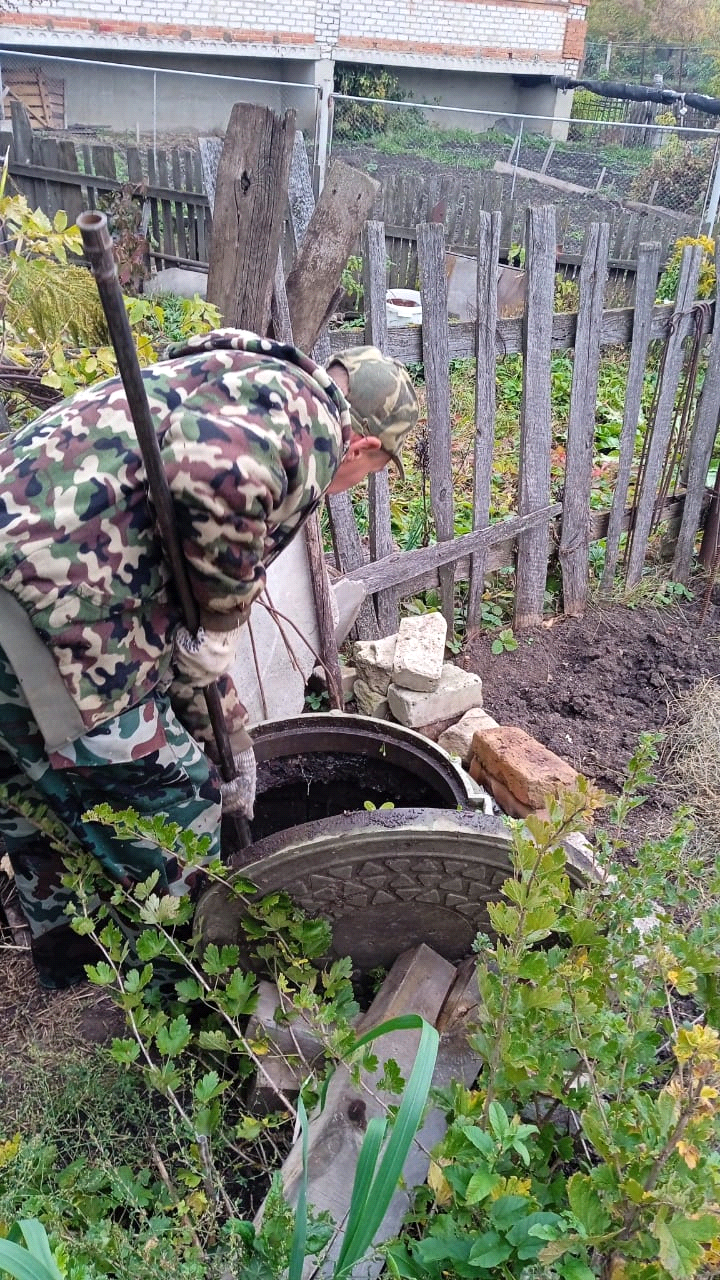 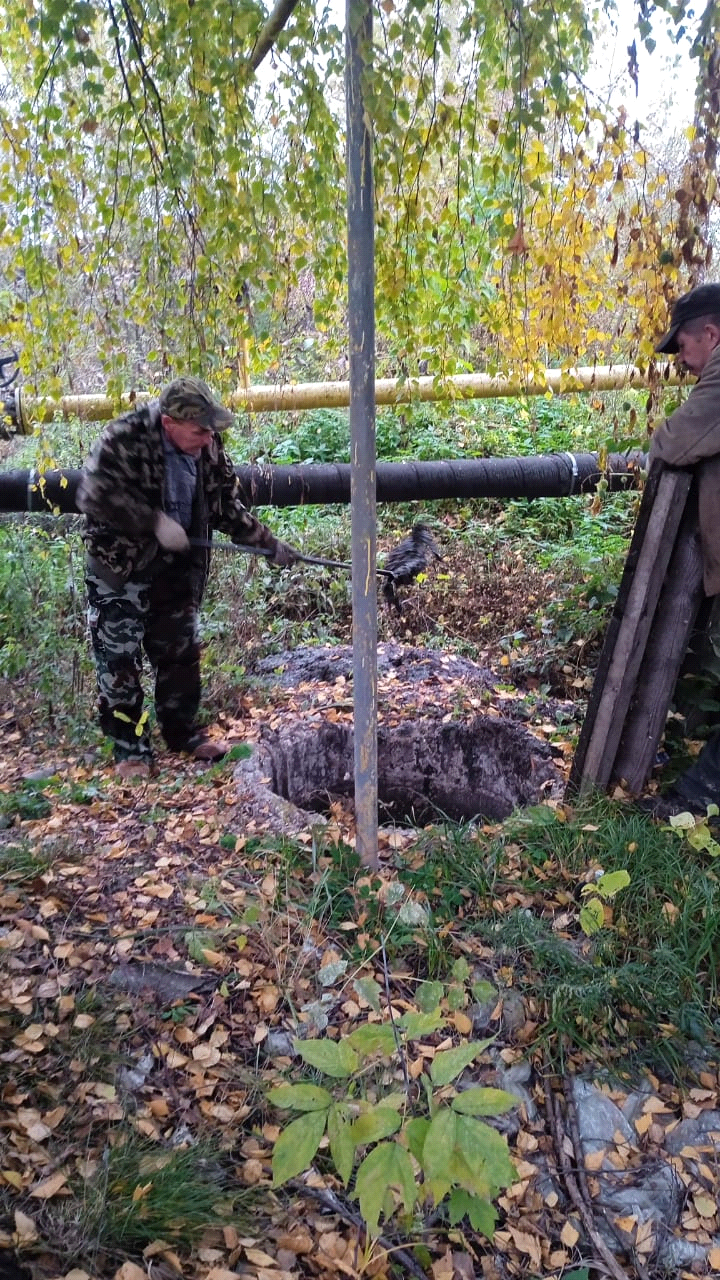 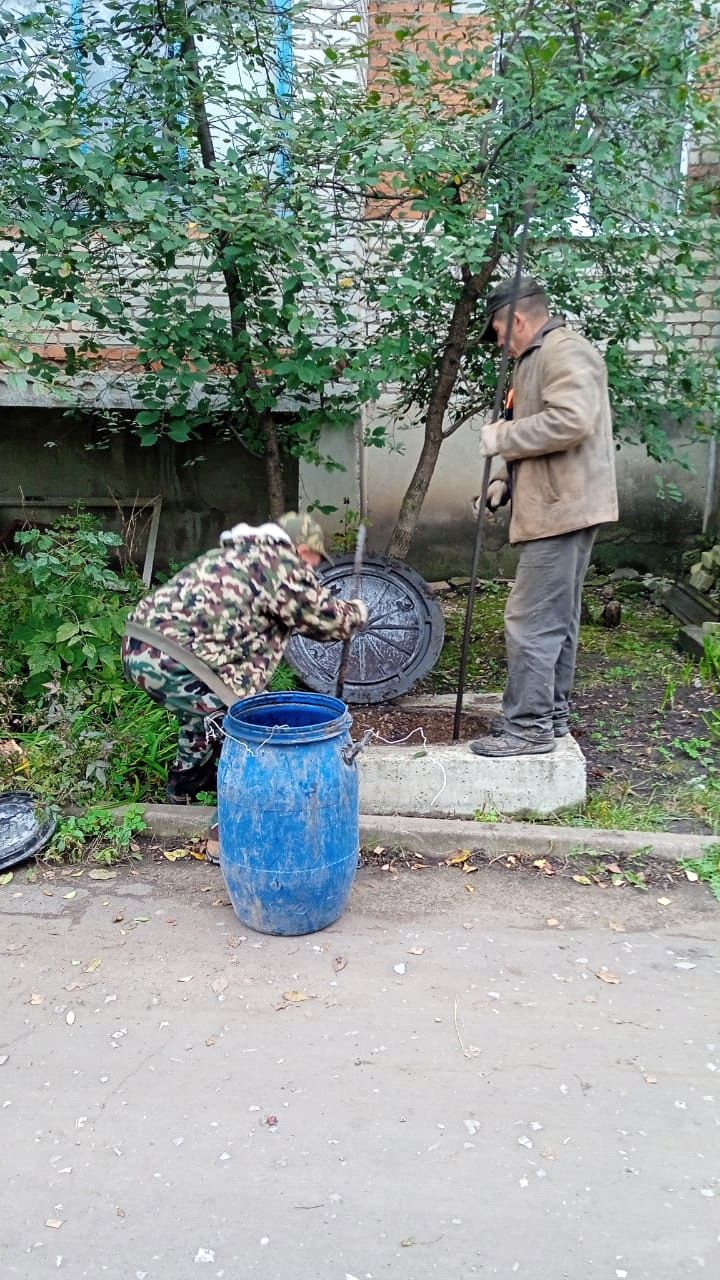 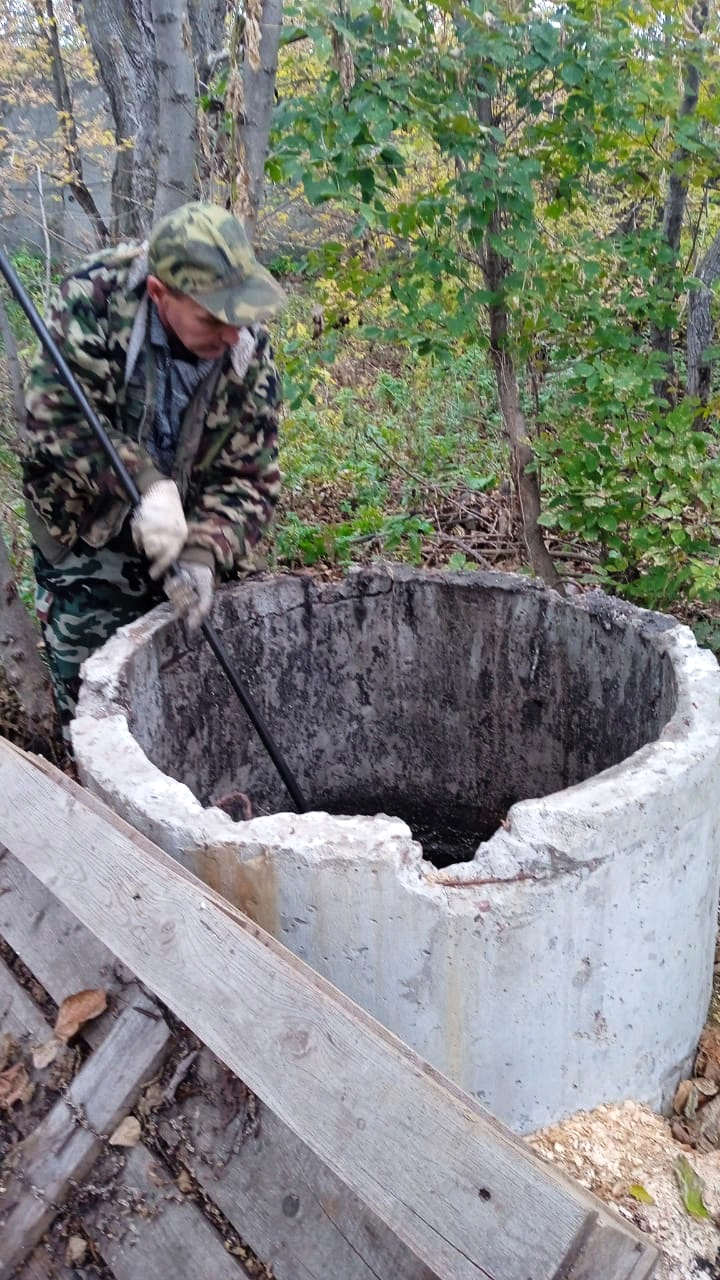 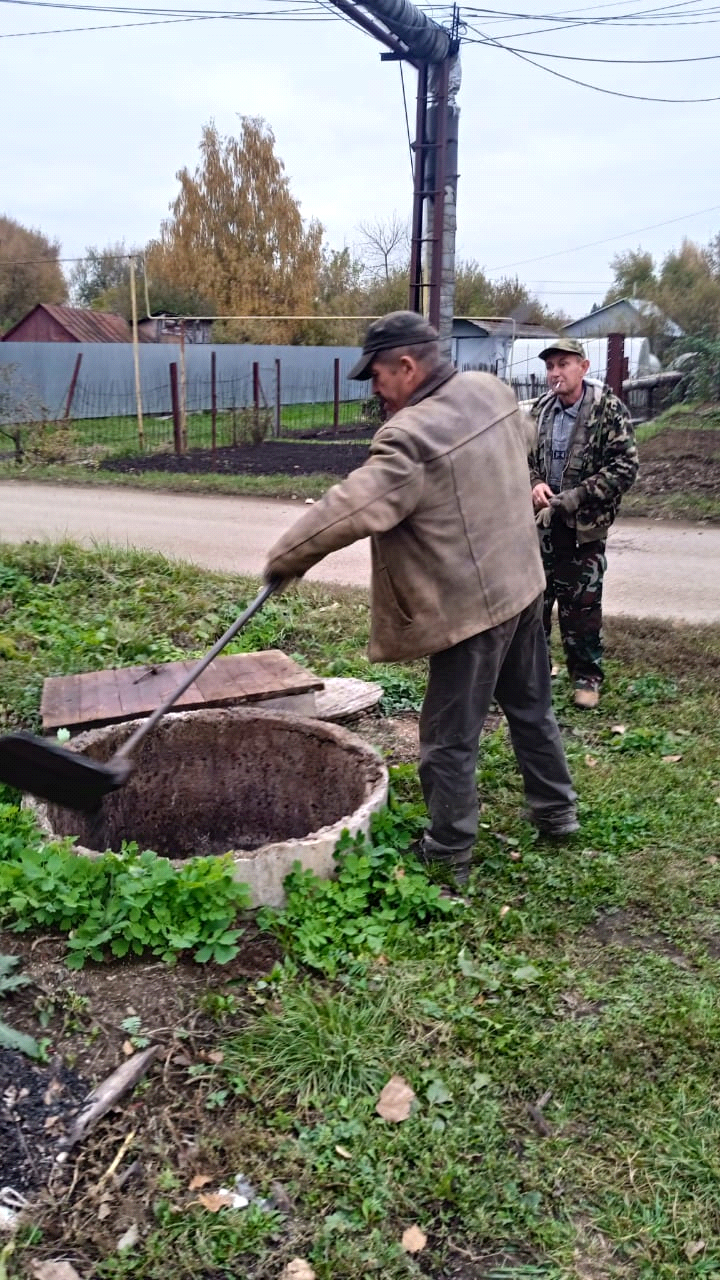 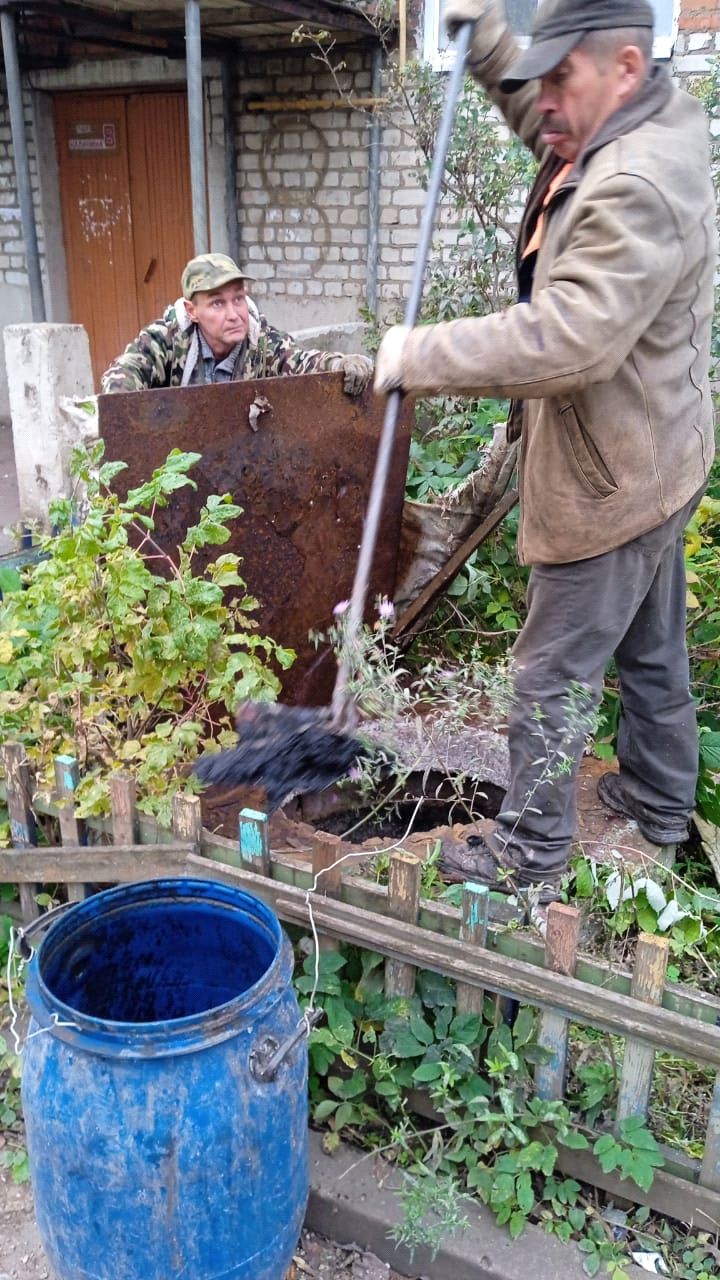 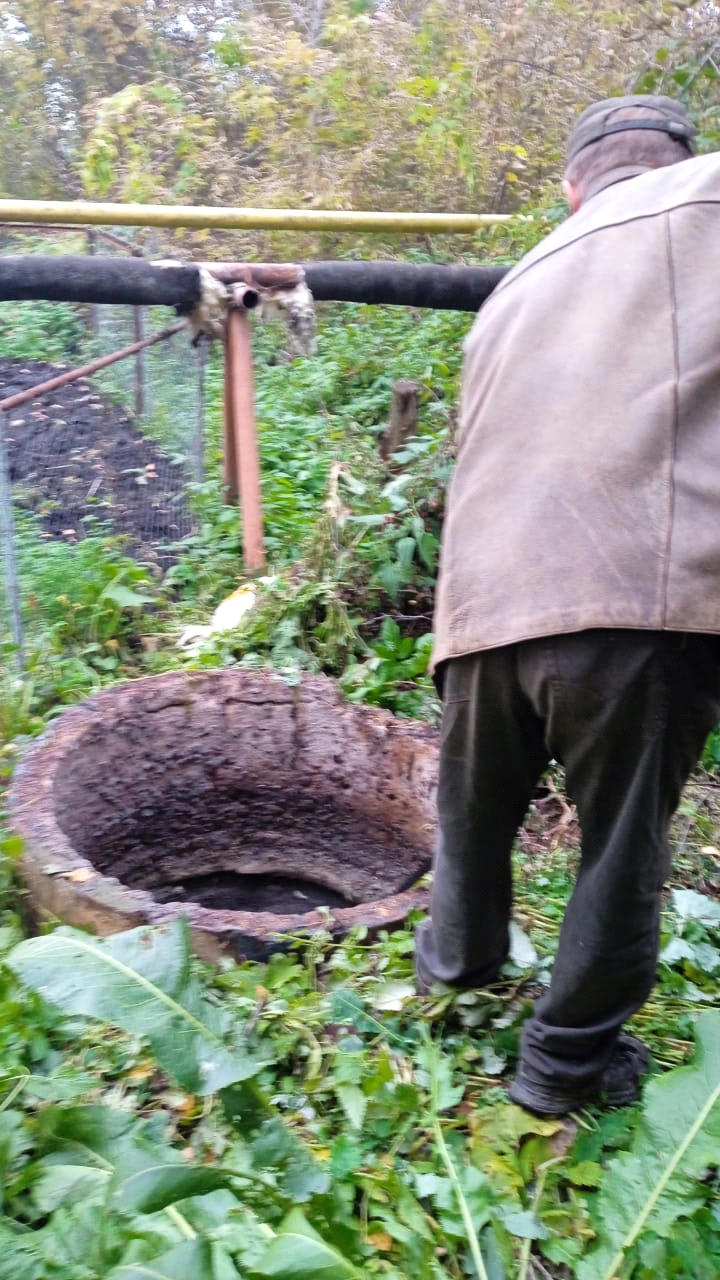 